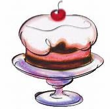 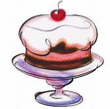  2nd Annual Cake Decorating Contest	      Let’s “Mako” Some Cakes Friday, May 12, 2017Come show off your cake decorating skills! On May 12, 2017, we will be hosting our 2nd annual spring carnival cake decorating contest. The contest is open to all grade and age levels. Yes, adults can enter a cake too, so get your aprons ready! There are just a few guidelines that we ask you to follow:Your cake must be edible. All decorations on the cake must be tasty and not fake! Please do not use perishable decorations like fruit.All cakes entered must be decorated by actual participant. Parents please, please supervise, but do not decorate your child’s cake for them! This is their moment to shine, let them be creative and have fun with their creation(s). If you, the parent, would like to decorate a cake, please enter one in the adult category. We would love to see your creation.If you are feeling especially creative, you may enter more than one cake. We encourage it because your masterpiece will be used as a prize for the cake walk at our carnival that afternoon, Friday, May 12th.Bring your cake on a firm, disposable surface with your name, teacher, and grade/age level written at the bottom. WARNING: NO CAKE PLATES, DISHES, OR COOKIE SHEETS WILL BE RETURNED.Cakes must be decorated and delivered to the MPR Friday morning, May 12th between 7:45-8:30. Judging will start at 8:35 am and the winner will be announced at the end of the day that afternoon. Each participant will receive a certificate of participation and each grade/age level will have a first and second prize winner! There will also be a special gift for the overall winner!!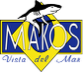          HAVE FUN MAKOS!     